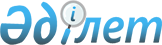 О приватизации государственного пакета акций ОАО "Авиаремонтный завод N 406 ГА"
					
			Утративший силу
			
			
		
					Постановление Правительства Республики Казахстан от 13 сентября 2001 года N 1194. 
     Утратило силу - постановлением Правительства РК от 19 июня 2002 г. N 676 ~P020676

      В целях реализации P001095_ Концепции управления государственным имуществом и приватизации в Республике Казахстан, одобренный постановлением Правительства Республики Казахстан от 21 июля 2000 года N 1095 и привлечения дополнительных инвестиций в авиаремонтную промышленность Правительство Республики Казахстан постановляет: 

      1. Комитету государственного имущества и приватизации Министерства финансов Республики Казахстан осуществить в установленном законодательством порядке приватизацию 60% государственного пакета акций открытого акционерного общества "Авиаремонтный завод N 406 ГА" (г. Актобе) путем проведения тендера, предусмотрев основным тендерным условием привлечение инвестиций U952721_ . 

      2. Настоящее постановление вступает в силу со дня подписания. 

 

     Премьер-Министр     Республики Казахстан

(Специалисты: Склярова И.В.,                    Умбетова А.М.)     
					© 2012. РГП на ПХВ «Институт законодательства и правовой информации Республики Казахстан» Министерства юстиции Республики Казахстан
				